CENTENNIAL MIDDLE STEMMAGNET SCHOOLEARLY RELEASE BELL SCHEDULE 2023-24STORM CENTER 	  8:30 – 9:011st Period 	  9:04 – 9:34			2nd Period 	  9:37 - 10:07	A Lunch	10:10 – 10:406th	3rd Period	10:43 – 11:13	Grd	4th Period	11:16 -11:46 	3rd Period	10:10 – 10:407th	B Lunch	10:43 - 11:13	Grd	4th Period	11:16 – 11:46	3rd Period	10:10 – 10:408th	4th Period	10:43 - 11:13		 Grd	C Lunch	11:16 - 11:465th Period	 11:49 - 12:196th Period	 12:22 - 12:50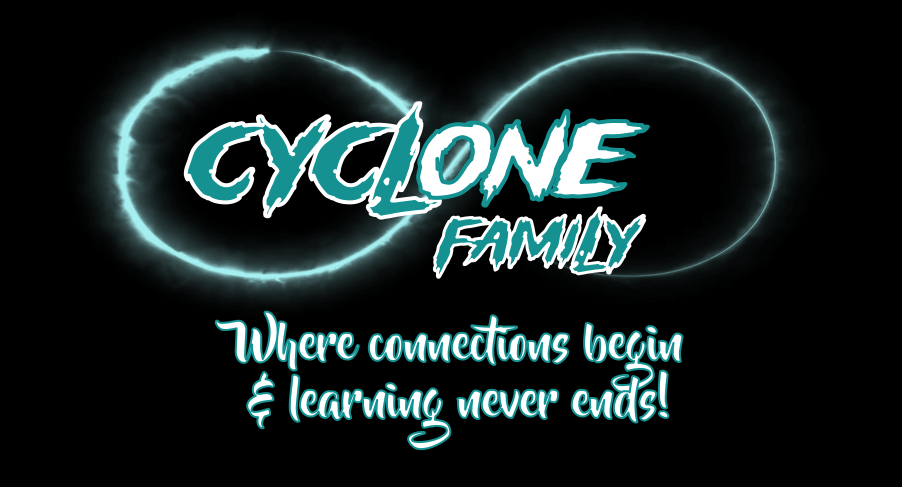 